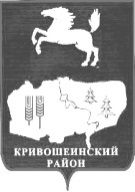 АДМИНИСТРАЦИЯ КРИВОШЕИНСКОГО РАЙОНА ПОСТАНОВЛЕНИЕ   30.07.2020					                   		 		 № 409с. КривошеиноТомской областиО  внесении изменений в постановление Администрации Кривошеинского районаот 04.08.2016 № 246 «О проведении проверок готовности муниципальных образовательных учреждений к новому учебному году»          В связи с кадровыми изменениями           ПОСТАНОВЛЯЮ:Внести в постановление Администрации Кривошеинского района от 04.08.2016    № 246 «О проведении проверок готовности муниципальных образовательных учреждений к новому учебному году» (далее – постановление), следующие изменения:приложение №1 к постановлению изложить в новой редакции согласно приложению к настоящему постановлению. Настоящее постановление опубликовать в Сборнике нормативных актов Администрации Кривошеинского района и разместить на официальном сайте муниципального образования Кривошеинский район в информационно-телекоммуникационной сети «Интернет». Настоящее постановление вступает в силу с даты его подписания.Контроль за исполнением настоящего постановления возложить на Первого заместителя Главы Кривошеинского района.И.о. Главы Кривошеинского района                                                                     Д.В. СибиряковКустова М.Ф.2-19-74 Прокуратура, Управление образования, члены комиссии                                                                 Приложение                                                                                                    к постановлению Администрации                                                                                     Кривошеинского района                                                                                 от 30.07.2020г.   № 409 Состав комиссии по проверке готовности муниципальных образовательных учрежденийк новому учебному годуПредседатель комиссии:Сибиряков Дмитрий Викторович, Первый заместитель Главы Кривошеинского района;Заместитель председателя:Куксенок Ирина Геннадьевна, и.о. руководителя Управления образования Администрации Кривошеинского района;Секретарь комиссии:Бурдули Сергей Гивиевич, методист Управления образования Администрации Кривошеинского района; Члены комиссии:Данилов Денис Владимирович, главный специалист по делам строительства и архитектуры Администрации Кривошеинского района;Жукова Лариса Владимировна, главный специалист - секретарь комиссии по делам несовершеннолетних и защите их прав Администрации Кривошеинского района;Бычков Владимир Александрович, начальник хозяйственного отдела Управления образования Администрации Кривошеинского района;Сергеев Павел Васильевич, дознаватель ОНД и ПР Кривошеинского района УНД и ПР ГУ МЧС России по Томской области (по согласованию);Гуммер Артем Олегович, участковый уполномоченный ОМВД Томской области по Кривошеинскому району (по согласованию).